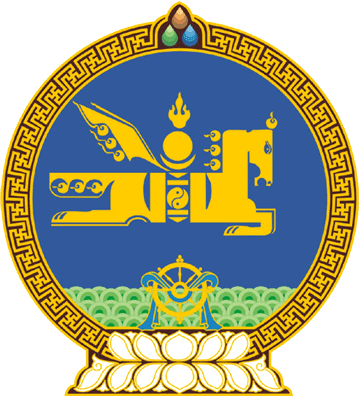 МОНГОЛ УЛСЫН ИХ ХУРЛЫНТОГТООЛ2022 оны 11 сарын 11 өдөр     		            Дугаар 71                    Төрийн ордон, Улаанбаатар хот   Хүүхдийн мөнгөн тэтгэмжийн талаар   авах зарим арга хэмжээний тухай		Монгол Улсын Их Хурлын тухай хуулийн 5 дугаар зүйлийн 5.1 дэх хэсгийг үндэслэн Монгол Улсын Их Хурлаас ТОГТООХ нь:1.Эцэг, эх, асран хамгаалагч, харгалзан дэмжигчийн гаргасан хүсэлтэд үндэслэн Монгол Улсын 0-18 хүртэлх насны хүүхэд бүрд 100,000 /зуун мянга/ төгрөгийн хүүхдийн мөнгөн тэтгэмжийг сар бүр олгосугай./Энэ заалтыг 2023 оны 06 дугаар сарын 16-ны өдрийн 45 дугаар тогтоолоор өөрчлөн найруулсан./2.Хүүхдийн мөнгөн тэтгэмж олгох үйл ажиллагааг дараах хэлбэрээр зохион байгуулахыг Монгол Улсын Засгийн газар /Л.Оюун-Эрдэнэ/-т даалгасугай:          		1/өрхийн амьжиргааны түвшинг нарийвчлан тооцохдоо өрхийн мэдээллийн нэгдсэн сан болон төрийн мэдээллийн бусад санг ашиглан бүрдүүлэх;        		2/хүүхдийн мөнгөн тэтгэмжийг хүүхдийн мөнгөн хуримтлал болон бусад хэлбэрээр хадгалах, хөрөнгө оруулалт хийх боломжийг олгох;         		3/хүүхдийн мөнгөн тэтгэмжийг согтууруулах ундаа, тамхины хэрэглээнд зарцуулахыг хориглох.4/эцэг, эх, асран хамгаалагч, харгалзан дэмжигч нь хүүхдийн мөнгөн тэтгэмжээ Хүүхдийн төлөө санд шилжүүлэх хүсэлт гаргасан бол уг зохицуулалтыг холбогдох журамд тусгах./Энэ дэд заалтыг 2023 оны 06 дугаар сарын 16-ны өдрийн 45 дугаар тогтоолоор нэмсэн./	3.2023 оны 1-6 дугаар сард хүүхдийн мөнгөн тэтгэмжид хамрагдаагүй хүүхдэд 2023 оны 07 дугаар сарын 01-ний өдрөөс эхлэн хүүхдийн эцэг, эх, асран хамгаалагч, харгалзан дэмжигчийн гаргасан хүсэлтэд үндэслэн уг хугацаанд ногдох мөнгөн тэтгэмжийг нөхөн олгосугай./Энэ заалтыг 2023 оны 06 дугаар сарын 16-ны өдрийн 45 дугаар тогтоолоор нэмсэн./4.Энэ тогтоол гарсантай холбогдуулан “Хүүхдийн мөнгөн тэтгэмжийн  талаар авах зарим арга хэмжээний тухай” Монгол Улсын Их Хурлын 2019 оны 11 дүгээр сарын 28-ны өдрийн 96 дугаар тогтоолыг хүчингүй болсонд тооцсугай. /Энэ заалтын дугаарт 2023 оны 06 дугаар сарын 16-ны өдрийн 45 дугаар тогтоолоор өөрчлөлт оруулсан./МОНГОЛ УЛСЫН 	ИХ ХУРЛЫН ДАРГА 				Г.ЗАНДАНШАТАР